		  SØKNADSSKJEMA – INTEGRERINGSLOVEN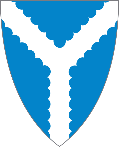 Unntatt offentlighet etter Offl. § 5.a første ledd, jfr. FVL § 13Søknaden gjelder: Søknad om opplæring i norsk og samfunnskunnskapPermisjon fra norsk og samfunnskunnskap.       Fra……………….        Til …………………  Fritak fra norsk og samfunnskunnskap.  HUSK DOKUMENTASJONGRUNNSKOLEDUF-NUMMER				PERSONNUMMER:FØDSELSDATO:				ANKOMST NORGE:ETTERNAVN:					FORNAVN:ADRESSE:					POSTNR OG POSTSTED:NASJONALITET / STATSBORGERSKAP:	 		KJØNN:         M               KTELEFON/MOBIL:				E-POST:TIDLIGERE NORSKOPPLÆRING (HVOR MANGE TIMER):OPPHOLDSTILLATELSE I NORGE? 	JA          NEI             FRA DATO:  SIVILSTATUS:        Ugift/enslig         Gift           Separert            Skilt           Enke/enkemannBRUKER DU DATA?             JA                  NEIHvilke kompetanse har du på data?Dato:							Underskrift søker / kontrasignatur:____________					_________________________ Kartlegging som grunnlag for individuell læringsplanSpråk   (Nivå :  Godt / Litt)Utdanning	HUSK Å TA MED DOKUMENTASJON TIL SKOLEN!ArbeidserfaringAndre opplysningerFORVENTET SLUTTDATO SKOLE:  ………………………………………………Kvinesdal Voksenopplæring, Kvinesdal Kommune, Nesgata 11,  4480 Kvinesdal.    Tel  38 35 41 80Besøksadresse:  Vesterdalsvegen 5, KvinesdalHvilke språk kan du?SkriftligJa / NeiMuntligJa / NeiLese: Ja / NeiMORSMÅLENGELSKNORSKANDRE?HvaAnt. årHvorNårFremtidsplaner utdanning:HvaAnt. årHvorNårFremtidsplaner jobb:Omsorg for barn?            Ja                     Nei      Navn på barn:Annet: